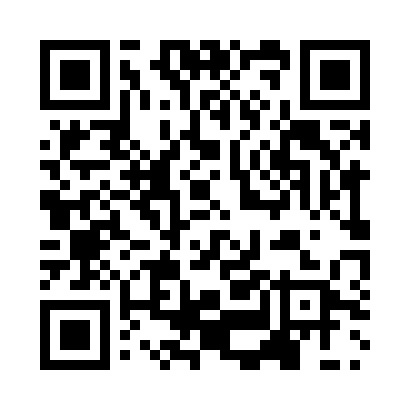 Prayer times for Falmignoul, BelgiumWed 1 May 2024 - Fri 31 May 2024High Latitude Method: Angle Based RulePrayer Calculation Method: Muslim World LeagueAsar Calculation Method: ShafiPrayer times provided by https://www.salahtimes.comDateDayFajrSunriseDhuhrAsrMaghribIsha1Wed3:546:151:375:399:0011:122Thu3:516:141:375:409:0211:143Fri3:486:121:375:409:0311:174Sat3:456:101:375:419:0511:205Sun3:426:091:375:429:0611:236Mon3:386:071:375:429:0811:267Tue3:356:051:375:439:0911:298Wed3:326:041:375:439:1111:319Thu3:286:021:375:449:1211:3410Fri3:256:001:375:459:1411:3711Sat3:225:591:375:459:1511:4012Sun3:215:571:375:469:1711:4413Mon3:215:561:375:469:1811:4514Tue3:205:551:375:479:2011:4615Wed3:205:531:375:479:2111:4616Thu3:195:521:375:489:2311:4717Fri3:185:501:375:489:2411:4718Sat3:185:491:375:499:2511:4819Sun3:185:481:375:499:2711:4920Mon3:175:471:375:509:2811:4921Tue3:175:451:375:519:2911:5022Wed3:165:441:375:519:3111:5023Thu3:165:431:375:529:3211:5124Fri3:155:421:375:529:3311:5225Sat3:155:411:375:539:3411:5226Sun3:155:401:385:539:3611:5327Mon3:145:391:385:539:3711:5328Tue3:145:381:385:549:3811:5429Wed3:145:371:385:549:3911:5530Thu3:145:371:385:559:4011:5531Fri3:135:361:385:559:4111:56